Lichfield Diocese Prayer Diary: Issue 209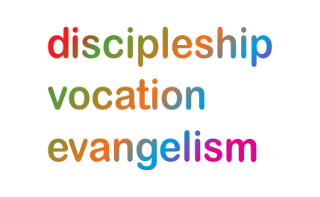 Our prayers continue for all clergy across the diocese, and especially those attending Clergy Conference this week; taken from a meditation on the Lord’s Prayer by St Francis: www.nicksenger.com. As ‘People of Hope,’ we remember those impacted by natural disasters; those in Ukraine suffering grievously along with the people & leaders of Russia; and for a lasting peace for the people of Palestine and Israel.Sunday 21st April: (Anselm, Abbot of Le Bec, Archbishop of Canterbury, Teacher of the Faith, 1109)Pray for all who will be attending the Clergy Conference this week (Monday to Thursday) at The HayesConference Centre in Swanwick, with a theme of ‘Lord, teach us to pray’. Pray God’s guidance for all who are preparing and contributing in any way to the event; and pray that Godwill bless all who take part.Mon 22nd: (This week’s prayers come from a meditation on the Lord’s Prayer by St Francis of Assisi: www.nicksenger.com.)OUR FATHER - most holy, our Creator and Redeemer, our Saviour and our Comforter. WHO ART IN HEAVEN - in the angels and the saints, giving them light to know you, since you, Lord, are light; setting them afire to love you, since you, Lord, are love; dwelling in them and giving them fullness of joy, since you, Lord, are the supreme, eternal good, and all good comes from you. Tuesday 23rd: (George, Martyr, Patron of England, c.304)HALLOWED BE THY NAME - may we grow to know you better and better and so appreciate the extent ofyour favours, the scope of your promises, the sublimity of your majesty, and the profundity of yourjudgements. THY KINGDOM COME - so that you may reign in us by your grace, and bring us to your kingdom, where weshall see you clearly, love you perfectly and, happy in your company, enjoy you forever.Wednesday 24th: (The Seven Martyrs of the Melanesian Brotherhood, Solomon Islands, 2003)THY WILL BE DONE ON EARTH AS IT IS IN HEAVEN - so that we may love you with all our heart, by alwayshaving you in mind; with all our soul, by always longing for you; with all our mind, by determining to seekyour glory in everything; and with all our strength, of body and soul, by lovingly serving you alone. May welove our neighbours as ourselves, and encourage them all to love you, by bearing our share in the joys andsorrows of others, while giving offence to no one. Thursday 25th: (Mark the Evangelist)GIVE US THIS DAY OUR DAILY BREAD - your beloved Son, our Lord Jesus Christ, so that we may remember and appreciate how much He loved us, and everything He said and did and suffered. AND FORGIVE US OUR TRESPASSES - in your immeasurable mercy, by virtue of the passion of your Son, and through the intercession of Mary, and all your saints. Friday 26th: AS WE FORGIVE THOSE WHO TRESPASS AGAINST US - and if we do not forgive perfectly, Lord, make us forgive perfectly, so that, for love of you, we may really forgive our enemies, and fervently pray to you for them, returning no one evil for evil, but trying to serve you in everyone. AND LEAD US NOT INTO TEMPTATION - be it hidden or obvious, sudden or persistent. BUT DELIVER US FROM EVIL - past, present or future.Saturday 27th: (Christina Rossetti, Poet, 1894)O God the Holy Ghost, who art light unto thine elect, evermore enlighten us. Thou who art fire of loveevermore enkindle us. Thou who art Lord and Giver of Life, evermore live in us. Thou who bestowestsevenfold grace, evermore replenish us. As the wind is thy symbol, so forward our goings. As the dove, solaunch us heavenwards. As water, so purify our spirits. As a cloud, so abate our temptations. As dew, sorevive our languor. As fire, so purge our dross. Christina Rossetti